SOLICITUD DE OBTENCIÓN DE LICENCIA AMBIENTAL DE FUNCIONAMIENTO (LAF)PARA ESTABLECIMIENTOS INDUSTRIALES DE JURISDICCIÓN ESTATALDe conformidad con el artículo 112 fracciones I, III IV de la Ley General del Equilibrio Ecológico y la Protección al Ambiente (LGEEPA); los artículos 130, 131, 132, 133, 134, 135 y 136 de la Ley Estatal del Equilibrio Ecológico y Protección al Ambiente (LEEEPA) del Estado de Nayarit, que establecen los mecanismos y procedimientos para obtener la Licencia Ambiental de Funcionamiento (LAF), mediante un solo trámite y a los artículos 13, 14, 15, 16, 17, 18, 19, 20, 21, 22 y 23 del Reglamento de la Ley Estatal del Equilibrio Ecológico y Protección al Ambiente del Estado de Nayarit en Materia de Prevención y Control de la Contaminación a la Atmósfera Generada por Fuentes Fijas, la empresa que represento proporciona a la Secretaría de Desarrollo Sustentable la siguiente información relacionada con la operación del establecimiento.4 SECCIÓN I: INFORMACIÓN TÉCNICA GENERAL1.1 PRODUCTOS Y SUBPRODUCTOS4.1INSUMOS DIRECTOS2 E INSUMOS INDIRECTOS4.3CONSUMO ENERGÉTICO (por tipo de energía) 4.4COMBUSTIBLES UTILIZADOS (por equipo de combustión) 4.55SECCIÓN II: CONTAMINACIÓN ATMOSFÉRICAESPECIFICACIONES TÉCNICAS DEL EQUIPO A REGULAR 5.1PUNTOS DE GENERACIÓN DE CONTAMINANTES (Olores, gases y/o partículas sólidas o líquidas). 5.2CONTAMINANTES POR PUNTO DE EMISIÓN 5.3CHIMENEAS O DUCTOS DE DESCARGA 5.46 SECCIÓN III.   APROVECHAMIENTO DE AGUA Y DESCARGA DE AGUAS RESIDUALES 3.1 APROVECHAMIENTO DE AGUA 6.1  3.2 DESCARGA DE AGUAS RESIDUALES 6.2  7 SECCIÓN IV.   MANEJO INTEGRAL DE LOS RESIDUOS SÓLIDOS NO PELIGROSOS Anexar a la solicitud, un programa de prevención y minimización, reciclamiento, tratamiento y disposición de los residuos no peligrosos generados. 4.1 GENERACIÓN, SEPARACIÓN, RECICLAMIENTO Y DISPOSICIÓN FINAL DE RESIDUOS 7.1  8 SECCIÓN V. USO, PRODUCCIÓN Y/O COMERCIALIZACIÓN DE SUSTANCIAS RETC EN EL ESTABLECIMIENTOUSO, PRODUCCIÓN Y/O COMERCIALIZACIÓN DE SUSTANCIAS RETC EN EL ESTABLECIMIENTO. 6.1Esta Tabla será llenada por los establecimientos que utilicen, produzcan o comercialicen sustancias sujetas a reporte para el Registro de Emisiones y Transferencia de Contaminantes.9 SECCIÓN VI. REGÍSTRO DE EMISION DE RUIDO O VIBRACIONES    6.1 GENERACIÓN DE EMISIÓN DE RUIDO O VIBRACIONES.  9.110 SECCIÓN VII. INFORMACIÓN COMPLEMENTARIA4.1 CROQUIS DE LOCALIZACIÓN DEL ESTABLECIMIENTO 10.14.2 PLANO DE DISTRIBUCIÓN DE DISTRIBUCIÓN DEL ESTABLECIMIENTO 10.24.3 DIAGRAMAS DE FUNCIONAMIENTO 10.34.4 TABLA RESUMEN DE LOS DIAGRAMAS ANTERIORES. 10.44.5 DESCRIPCIÓN DE LAS OPERACIONES Y PROCESOS. 10.5Descripción general de cada uno de los procesos y operaciones que concuerde con los diagramas de funcionamiento.4.6 PLAN DE ATENCIÓN A CONTINGENCIAS 10.6Anexar Plan de Atención a Contingencias el cual contenga la descripción de las acciones, equipos, sistemas y recursos humanos que destinará en el caso que ocurran emisiones de olores, gases o partículas sólidas y líquidas, extraordinarias no controladas, se presenten fugas y derrames de materiales peligrosos que puedan afectar, tanto la atmósfera, como el suelo y subsuelo, o puedan introducirse al alcantarillado. Así, también, para controlar incendios y prevenir explosiones que se puedan presentar en el establecimiento.11 SECCIÓN VIII. ESTUDIOS DE EMISIONES 12 SECCIÓN IX. OBSERVACIONES Notas: 1. El presente formato y los anexos, deberán estar debidamente firmados y rubricados al calce de cada página, por el representante legal y por responsable técnico. 2. En los apartados que no sean aplicables a la fuente fija, de acuerdo a sus procesos y actividades, se deberá incorporar la leyenda “NO APLICA” La presente hoja de firmas forma parte de la Solicitud de Licencia Ambiental de Funcionamiento de fecha ____________________________ correspondiente al Proyecto denominado _____________________________________________________ Promovido por __________________________________________________________.1 DATOS GENERALES1 DATOS GENERALES1) FECHA:1) FECHA:2) NOMBRE DEL REPRESENTANTE LEGAL:2) NOMBRE DEL REPRESENTANTE LEGAL:3) NOMBRE DEL PROYECTO:3) NOMBRE DEL PROYECTO:4) GIRO INDUSTRIAL Y/O COMERCIAL:4) GIRO INDUSTRIAL Y/O COMERCIAL:5) SI ES PLANTA CONCRETERA O ASFALTADORA, SELECCIONAR EL TIPO DE PLANTA:PLANTA MOVIL:                  PLANTA FIJA:DE SER PLANTA MOVIL, INDICAR CUANTO TIEMPO PRETENDE OPERAR:  ______________________________________________________________________________________5) SI ES PLANTA CONCRETERA O ASFALTADORA, SELECCIONAR EL TIPO DE PLANTA:PLANTA MOVIL:                  PLANTA FIJA:DE SER PLANTA MOVIL, INDICAR CUANTO TIEMPO PRETENDE OPERAR:  ______________________________________________________________________________________6) ¿ES MAQUILADORA DE RÉGIMEN DE IMPORTACIÓN TEMPORAL?Si (    )      No (    )7) ¿PERTENECE A UNA CORPORACIÓN? Si (  )      No (  )Indique cual:8) PARTICIPACIÓN DE CAPITAL:Sólo nacional (  ) Mayoría nacional (  ) Mayoría extranjero (  ) Sólo extranjero (  )8) PARTICIPACIÓN DE CAPITAL:Sólo nacional (  ) Mayoría nacional (  ) Mayoría extranjero (  ) Sólo extranjero (  )9) NÚMERO DE EMPLEOS INDIRECTOS A GENERAR: 10) INVERSIÓN ESTIMADA (M.N.):11) NOMBRE DEL GESTOR O PROMOVENTE:11) NOMBRE DEL GESTOR O PROMOVENTE:2 DATOS DE REGISTRO2 DATOS DE REGISTRO2 DATOS DE REGISTRO2 DATOS DE REGISTRO1) NOMBRE O RAZÓN SOCIAL DE LA EMPRESA QUE SOLICITA EL TRÁMITE:1) NOMBRE O RAZÓN SOCIAL DE LA EMPRESA QUE SOLICITA EL TRÁMITE:1) NOMBRE O RAZÓN SOCIAL DE LA EMPRESA QUE SOLICITA EL TRÁMITE:2)RFC:3) NÚMERO DE REGISTRO DEL SIEM:4) CÁMARA A LA QUE PERTENECE Y NÚMERO DE REGISTRO:4) CÁMARA A LA QUE PERTENECE Y NÚMERO DE REGISTRO:4) CÁMARA A LA QUE PERTENECE Y NÚMERO DE REGISTRO:5) DOMICILIO DEL  ESTABLECIMIENTO Parque Industrial   (   )     Especifique cual:___________________________________________________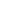 Calle: _______________________________________________________________________________________	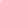 No. Exterior/Interior o No. de Manzana y Lote: _______________   Colonia: _____________________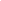 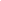 Código Postal: ___________________________  Municipio: _______________________________________ 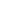 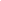 Teléfono móvil: ____________________________________     Teléfono fijo: _________________________   Correo Electrónico:_________________________________________________________________________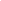 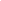 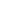 5) DOMICILIO DEL  ESTABLECIMIENTO Parque Industrial   (   )     Especifique cual:___________________________________________________Calle: _______________________________________________________________________________________	No. Exterior/Interior o No. de Manzana y Lote: _______________   Colonia: _____________________Código Postal: ___________________________  Municipio: _______________________________________ Teléfono móvil: ____________________________________     Teléfono fijo: _________________________   Correo Electrónico:_________________________________________________________________________5) DOMICILIO DEL  ESTABLECIMIENTO Parque Industrial   (   )     Especifique cual:___________________________________________________Calle: _______________________________________________________________________________________	No. Exterior/Interior o No. de Manzana y Lote: _______________   Colonia: _____________________Código Postal: ___________________________  Municipio: _______________________________________ Teléfono móvil: ____________________________________     Teléfono fijo: _________________________   Correo Electrónico:_________________________________________________________________________5) DOMICILIO DEL  ESTABLECIMIENTO Parque Industrial   (   )     Especifique cual:___________________________________________________Calle: _______________________________________________________________________________________	No. Exterior/Interior o No. de Manzana y Lote: _______________   Colonia: _____________________Código Postal: ___________________________  Municipio: _______________________________________ Teléfono móvil: ____________________________________     Teléfono fijo: _________________________   Correo Electrónico:_________________________________________________________________________6) DOMICILIO PARA OÍR Y RECIBIR NOTIFICACIONES DENTRO DE LA CIUDAD DE TEPIC, NAYARIT.Calle: _________________________________ No. Exterior y No. Interior o No. de Manzana y Lote: ______                        Colonia: ____________________________________ Municipio: _________________________________________                                                                      Código Postal: _________________________   Teléfono móvil: _______________________________________                                                            Teléfono fijo: __________________________  Correo Electrónico: ____________________________________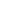 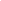 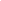 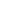 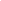 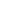 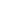 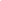 6) DOMICILIO PARA OÍR Y RECIBIR NOTIFICACIONES DENTRO DE LA CIUDAD DE TEPIC, NAYARIT.Calle: _________________________________ No. Exterior y No. Interior o No. de Manzana y Lote: ______                        Colonia: ____________________________________ Municipio: _________________________________________                                                                      Código Postal: _________________________   Teléfono móvil: _______________________________________                                                            Teléfono fijo: __________________________  Correo Electrónico: ____________________________________6) DOMICILIO PARA OÍR Y RECIBIR NOTIFICACIONES DENTRO DE LA CIUDAD DE TEPIC, NAYARIT.Calle: _________________________________ No. Exterior y No. Interior o No. de Manzana y Lote: ______                        Colonia: ____________________________________ Municipio: _________________________________________                                                                      Código Postal: _________________________   Teléfono móvil: _______________________________________                                                            Teléfono fijo: __________________________  Correo Electrónico: ____________________________________6) DOMICILIO PARA OÍR Y RECIBIR NOTIFICACIONES DENTRO DE LA CIUDAD DE TEPIC, NAYARIT.Calle: _________________________________ No. Exterior y No. Interior o No. de Manzana y Lote: ______                        Colonia: ____________________________________ Municipio: _________________________________________                                                                      Código Postal: _________________________   Teléfono móvil: _______________________________________                                                            Teléfono fijo: __________________________  Correo Electrónico: ____________________________________7) FECHA  DE INICIO DE OPERACIÓN:  Día                               Mes                      Año7) FECHA  DE INICIO DE OPERACIÓN:  Día                               Mes                      Año7) FECHA  DE INICIO DE OPERACIÓN:  Día                               Mes                      Año7) FECHA  DE INICIO DE OPERACIÓN:  Día                               Mes                      Año8) PERSONALNo. de empleados administrativos: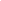 No. de obreros en la planta: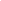 No. Total: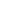 8) PERSONALNo. de empleados administrativos:No. de obreros en la planta:No. Total:9) HORAS Y SEMANAS DE TRABAJO EN PLANTALunes a viernes              horas/día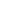 Sábado                             horas/día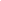 Domingo                          horas/día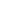 Semanas/año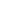 9) HORAS Y SEMANAS DE TRABAJO EN PLANTALunes a viernes              horas/díaSábado                             horas/díaDomingo                          horas/díaSemanas/año3 PERSONAS AUTORIZADAS PARA RECIBIR NOTIFICACIONES3 PERSONAS AUTORIZADAS PARA RECIBIR NOTIFICACIONES3 PERSONAS AUTORIZADAS PARA RECIBIR NOTIFICACIONES3 PERSONAS AUTORIZADAS PARA RECIBIR NOTIFICACIONES1) PERSONAS AUTORIZADAS PARA OÍR Y RECIBIR NOTIFICACIONES:Autorizo a:______________________________________________________________________________ Indistintamente para recibir notificaciones con fundamento en lo establecido en los artículos 208 de la Ley Estatal del Equilibrio Ecológico y Protección al Ambiente del Estado de Nayarit y el artículo 39 de la Ley de Justicia y de Procedimientos Administrativos del Estado de Nayarit.1) PERSONAS AUTORIZADAS PARA OÍR Y RECIBIR NOTIFICACIONES:Autorizo a:______________________________________________________________________________ Indistintamente para recibir notificaciones con fundamento en lo establecido en los artículos 208 de la Ley Estatal del Equilibrio Ecológico y Protección al Ambiente del Estado de Nayarit y el artículo 39 de la Ley de Justicia y de Procedimientos Administrativos del Estado de Nayarit.1) PERSONAS AUTORIZADAS PARA OÍR Y RECIBIR NOTIFICACIONES:Autorizo a:______________________________________________________________________________ Indistintamente para recibir notificaciones con fundamento en lo establecido en los artículos 208 de la Ley Estatal del Equilibrio Ecológico y Protección al Ambiente del Estado de Nayarit y el artículo 39 de la Ley de Justicia y de Procedimientos Administrativos del Estado de Nayarit.1) PERSONAS AUTORIZADAS PARA OÍR Y RECIBIR NOTIFICACIONES:Autorizo a:______________________________________________________________________________ Indistintamente para recibir notificaciones con fundamento en lo establecido en los artículos 208 de la Ley Estatal del Equilibrio Ecológico y Protección al Ambiente del Estado de Nayarit y el artículo 39 de la Ley de Justicia y de Procedimientos Administrativos del Estado de Nayarit.Nombre de cada producto 1Forma de almacenamiento2Nombre comercial3Producción mensual4Capacidad instaladaCapacidad instaladaNombre de cada producto 1Forma de almacenamiento2Nombre comercial3Producción mensual4Cantidad5Unidad6Nombre de cada insumoNombre de cada insumoNombre de cada insumoPunto(s)deconsumo4Estado Físico5Forma deAlmacenamiento6Consumo anualConsumo anualComercial1Químico2Número     CAS3Punto(s)deconsumo4Estado Físico5Forma deAlmacenamiento6Cantidad7Unidad8Tipo de Energía1Puntos de Consumo2Consumo anualConsumo anualTipo de Energía1Puntos de Consumo2Cantidad3Unidad4Nombre del equipo de combustión1Punto de Consumo 2CapacidadCapacidadTipo de Combustible5¿Se precalienta6Consumo anualConsumo anualNombre del equipo de combustión1Punto de Consumo 2Cantidad3Unidad4Tipo de Combustible5¿Se precalienta6Cantidad7Unidad8Nombre de la Maquinaria 1Serie2Modelo3Año de Fabricación4Capacidad Térmica Nominal5Nombre de la maquinaria, equipo o actividad que genera contaminantes1Punto de generación2Especificaciones Técnicas (Capacidad) Especificaciones Técnicas (Capacidad) Operación horas/día;días/semana y semanas/año5Operación horas/día;días/semana y semanas/año5Operación horas/día;días/semana y semanas/año5Equipo y métodode control6Equipo y métodode control6Equipo y métodode control6Eficiencia del equipo de control7Nombre de la maquinaria, equipo o actividad que genera contaminantes1Punto de generación2Cantidad3Unidad4H/dd/ss/aCantidadTipoClaveEficiencia del equipo de control7Punto de emisión1Emisión conducida2Nombre de cada uno de los contaminantesemitidos por punto de emisión3Cantidad4Unidad5Método de estimación por contaminante6Punto de emisión1Emisión conducida2Nombre de cada uno de los contaminantesemitidos por punto de emisión3Cantidad4Unidad5Método de estimación por contaminante6Número de ducto o Chimenea1Punto(s) de
emisión2Altura(m) 3Diámetro
interior (m) 4Velocidad del flujo
de gases (m/seg) 5Temperatura de salida (ºC) 6Puerto de muestreo 7Plataforma de muestreo8123Fuentes de extracción de agua1 Número de título de concesión o asignación2Entidad que otorgó título o asignación 3 Aprovechamiento estimado anual Aprovechamiento estimado anual Volumen de agua ahorrado por unidad de producción Volumen de agua ahorrado por unidad de producción Fuentes de extracción de agua1 Número de título de concesión o asignación2Entidad que otorgó título o asignación 3 Cantidad4Unidad5 Cantidad 6Unidad7DATOS GENERALES  (Incluye a cuerpos receptores y alcantarillado). Cuando no aplique indicar NA. DATOS GENERALES  (Incluye a cuerpos receptores y alcantarillado). Cuando no aplique indicar NA. DATOS GENERALES  (Incluye a cuerpos receptores y alcantarillado). Cuando no aplique indicar NA. DATOS GENERALES  (Incluye a cuerpos receptores y alcantarillado). Cuando no aplique indicar NA. DATOS GENERALES  (Incluye a cuerpos receptores y alcantarillado). Cuando no aplique indicar NA. DATOS GENERALES  (Incluye a cuerpos receptores y alcantarillado). Cuando no aplique indicar NA. DATOS GENERALES  (Incluye a cuerpos receptores y alcantarillado). Cuando no aplique indicar NA. DATOS GENERALES  (Incluye a cuerpos receptores y alcantarillado). Cuando no aplique indicar NA. Tipo de descarga1 Punto de la descarga2 N° de descarga3 Destino de la descarga4 Nombre del cuerpo receptor 5 Frecuencia de descarga6 Tratamiento anual in situ Tratamiento anual in situ Tratamiento anual in situ Tipo de descarga1 Punto de la descarga2 N° de descarga3 Destino de la descarga4 Nombre del cuerpo receptor 5 Frecuencia de descarga6 Clave7 Cantidad7Unidad7Residuo sólido generado1 Tipo de residuo2 Punto de generación 3 Generación Anual Generación Anual Se Separa5 Condiciones de almacenamiento6 Se Recicla7 Disposición final de desechos8 Residuo sólido generado1 Tipo de residuo2 Punto de generación 3 Cantidad4 Unidad4 Se Separa5 Condiciones de almacenamiento6 Se Recicla7 Disposición final de desechos8 Actividad Sustantiva Actividad Sustantiva Nombre del material que contiene la sustancia 1Clave de la modalidad 2Sustancias RETC contenidas Sustancias RETC contenidas Sustancias RETC contenidas Cantidad anual 4Unidad 5Actividad Sustantiva Actividad Sustantiva Nombre del material que contiene la sustancia 1Clave de la modalidad 2Nombre de la sustancia 3Clave o N° CAS 3% peso de la sustancia 3Cantidad anual 4Unidad 5Sustancias usadas en proceso Uso Directo.6Sustancias usadas en proceso Uso Indirecto7Sustancias Producidas 8Sustancias Producidas 8Otros Usos9Otros Usos9EN CASO DE NO UTILIZAR, PRODUCIR Y/O COMERCIALIZAR SUSTANCIAS RETC FIRMAR ESTE APARTADO. 10Declaro BAJO PROTESTA DE DECIR VERDAD, que en el establecimiento para cual se solicita la Licencia Ambiental de Funcionamiento, no se utiliza, produce y/o comercializan sustancias RETC, dicha información es fidedigna y puede ser verificada por la Secretaría de Desarrollo Sustentable del Estado de Nayarit cuando sea requerida, que en caso de omisión o falsedad, podrá invalidar el trámite y/o aplicar las sanciones correspondientes por conducto de la Procuraduría Estatal de Protección al Ambiente y Ordenamiento Territorial o demás autoridades competente. _____________________________________________NOMBRE Y FIRMANombre de la fuente fija   Fuente Fija (Indicar si es generadora de ruido o vibración) Fuente Fija (Indicar si es generadora de ruido o vibración) Tipo de ruido o vibración  Horario de Emisión    Tipo de control en la fuente fija generadora  Zonas criticas afectadas  Nombre de la fuente fija   Ruido  Vibración   Tipo de ruido o vibración  Horario de Emisión    Tipo de control en la fuente fija generadora  Zonas criticas afectadas  Límite Máximo Permisible  Límite Máximo Permisible  Nivel Detectado   Nivel Detectado   Ruido Sonoro dB(A)Vibración Sonoro dB(A) Vibración Horario de Mediciones de ruido Tipo de Mediciones de ruido  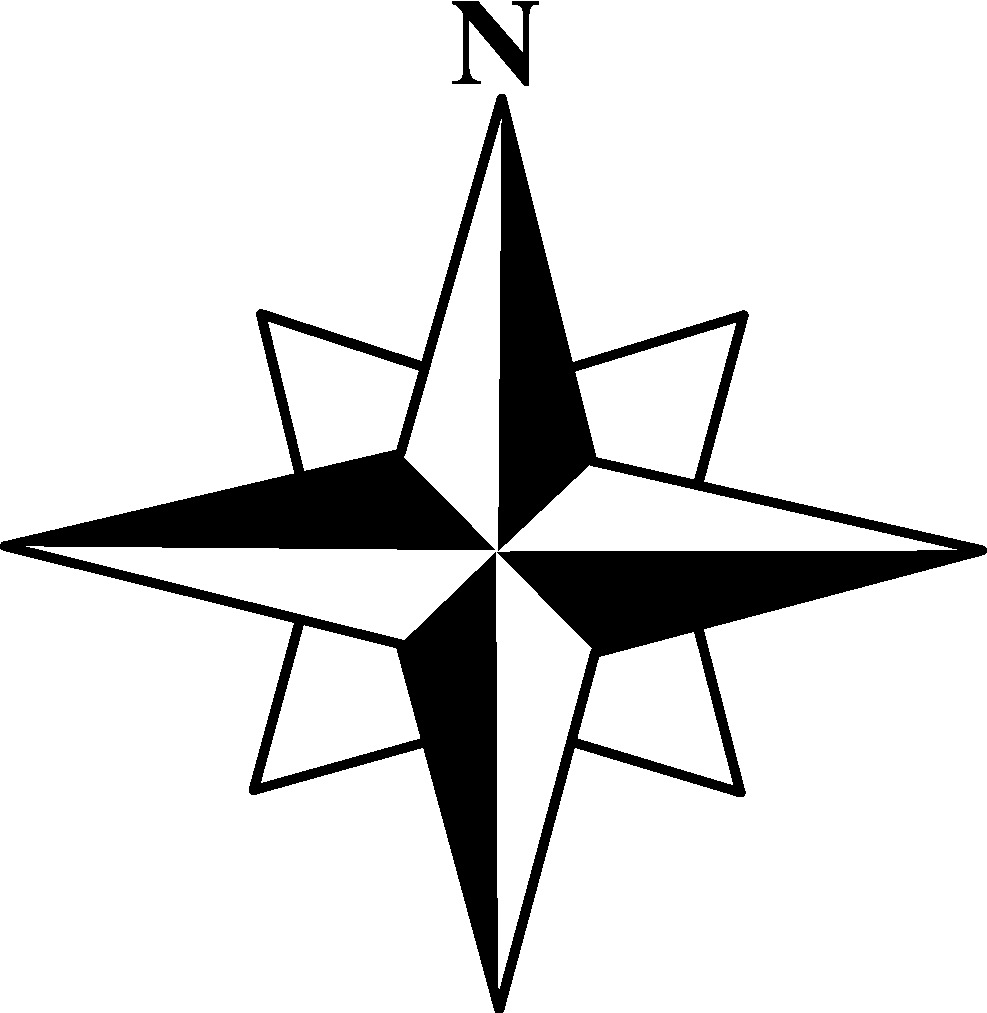 COORDENADAS GEOGRÁFICASLatitud Norte: 	grados	minutos		 segundos Longitud Oeste: grados	 minutos	 segundosALTITUD SOBRE EL NIVEL DEL MAR                                         metrosCLAVECATASTRALDiagramas de funcionamiento que correspondan a cada uno de los procesos, incluyendo áreas de servicios y administración.Número de punto 1Nombre del equipo,maquinaria o actividad 2Entradas3Entradas3Entradas3Entradas3Entradas3Emisiones y transferencias 4Emisiones y transferencias 4Emisiones y transferencias 4Emisiones y transferencias 4Número de punto 1Nombre del equipo,maquinaria o actividad 2Insumo directoInsumo indirectoAguaEnergíaRETCAireAguas residualesResiduos sólidosRuido13 SECCIÓN X. FIRMAS DE SOLICITUD13 SECCIÓN X. FIRMAS DE SOLICITUD1) NOMBRE O RAZÓN SOCIAL DE LA EMPRESA:_______________________________Nombre y firma del representante legal__________________________________Nombre y firma del responsable técnicoDeclaramos BAJO PROTESTA DE DECIR VERDAD, que la información contenida en esta solicitud y sus anexos es fidedigna y que puede ser verificada por la Secretaría de Desarrollo Sustentable del Estado de Nayarit cuando sea requerida, que en caso de omisión o falsedad, podrá invalidar el trámite y/o aplicar las sanciones correspondientes por conducto de la Procuraduría Estatal de Protección al Ambiente y Ordenamiento Territorial.Lugar y fecha:_______________________________Nombre y firma del representante legal__________________________________Nombre y firma del responsable técnico